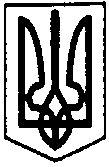                              ПЕРВОЗВАНІВСЬКА СІЛЬСЬКА РАДАКРОПИВНИЦЬКОГО РАЙОНУ  КІРОВОГРАДСЬКОЇ ОБЛАСТІ ___________ СЕСІЯ ВОСЬМОГО СКЛИКАННЯПРОЕКТ РІШЕННЯвід  «  »             2019 року                                                                                №  с. ПервозванівкаПро затвердження проекту землеустроющодо відведення земельної ділянки у власністьВідповідно ст.ст.118,121 Земельного кодексу України, ст.30,50 Закону України «Про землеустрій», ст.24 Закону України «Про державний земельний кадастр», ст.26 Закону України «Про місцеве самоврядування в Україні», розглянувши проект землеустрою та заяву гр. Касімова Віталія Михайловича від 30.09.2019 року, сільська радаВИРІШИЛА:1.Затвердити гр.   Касімову Віталію Михайловичу проект землеустрою щодо відведення земельної ділянки у власність загальною площею 1,2053 га, у тому числі по угіддях: пасовище – 1,2053  га для ведення особистого селянського господарства із земель сільськогосподарського призначення, кадастровий номер земельної ділянки 3522586600:02:000:6036,  (код КВЦПЗ – 01.03.)  за рахунок земель запасу, що перебувають у комунальній власності на території Первозванівської сільської ради Кропивницького району, Кіровоградської області.  2.Передати гр. Касімову Віталію Михайловичу  земельну ділянку у власність загальною площею 1,2053  га, у тому числі по угіддях: пасовище – 1,2053 га для ведення особистого селянського господарства із земель сільськогосподарського призначення, кадастровий номер земельної ділянки 3522586600:02:000:6036, (код КВЦПЗ – 01.03.), за рахунок земель запасу, що перебувають у комунальній власності на території Первозванівської сільської ради Кропивницького району, Кіровоградської області.   3.Здійснити державну реєстрацію права власності на земельну ділянку відповідно до вимог чинного законодавства.4.Землевпоряднику сільської ради внести необхідні зміни в земельно – облікові документи.5.Контроль за виконанням даного рішення покласти на постійну комісію сільської ради з питань земельних відносин, екології, містобудування та використання природних ресурсів. Сільський голова                                                                   Прасковія МУДРАК                             ПЕРВОЗВАНІВСЬКА СІЛЬСЬКА РАДАКРОПИВНИЦЬКОГО РАЙОНУ  КІРОВОГРАДСЬКОЇ ОБЛАСТІ ___________ СЕСІЯ ВОСЬМОГО СКЛИКАННЯПРОЕКТ РІШЕННЯвід  «  »             2019 року                                                                                №  с. ПервозванівкаПро затвердження проекту землеустроющодо відведення земельної ділянки у власністьВідповідно ст.ст.118,121 Земельного кодексу України, ст.30,50 Закону України «Про землеустрій», ст.24 Закону України «Про державний земельний кадастр», ст.26 Закону України «Про місцеве самоврядування в Україні», розглянувши проект землеустрою та заяву гр.  Коваленко Оксани Григорівни від 27.09.2019 року, сільська радаВИРІШИЛА:1.Затвердити гр. Коваленко Оксані Григорівні проект землеустрою щодо відведення земельної ділянки у власність загальною площею 0,1984 га, у тому числі по угіддях: рілля – 0,1984  га для ведення особистого селянського господарства із земель сільськогосподарського призначення, кадастровий номер земельної ділянки 3522586600:51:000:0006,  (код КВЦПЗ – 01.03.)  за рахунок земель запасу, що перебувають у комунальній власності на території Первозванівської сільської ради Кропивницького району, Кіровоградської області.  2.Передати гр.  Коваленко Оксані Григорівні  земельну ділянку у власність загальною площею 0,1984  га, у тому числі по угіддях: рілля –  0,1984 га для ведення особистого селянського господарства із земель сільськогосподарського призначення, кадастровий номер земельної ділянки 3522586600:51:000:0006, (код КВЦПЗ – 01.03.), за рахунок земель запасу, що перебувають у комунальній власності на території Первозванівської сільської ради Кропивницького району, Кіровоградської області.   3.Здійснити державну реєстрацію права власності на земельну ділянку відповідно до вимог чинного законодавства.4.Землевпоряднику сільської ради внести необхідні зміни в земельно – облікові документи.5.Контроль за виконанням даного рішення покласти на постійну комісію сільської ради з питань земельних відносин, екології, містобудування та використання природних ресурсів. Сільський голова                                                                   Прасковія МУДРАК                             ПЕРВОЗВАНІВСЬКА СІЛЬСЬКА РАДАКРОПИВНИЦЬКОГО РАЙОНУ  КІРОВОГРАДСЬКОЇ ОБЛАСТІ ___________ СЕСІЯ ВОСЬМОГО СКЛИКАННЯПРОЕКТ РІШЕННЯвід  «  »             2019 року                                                                                №  с. ПервозванівкаПро затвердження проекту землеустроющодо відведення земельної ділянки у власністьВідповідно ст.ст.118,121 Земельного кодексу України, ст.30,50 Закону України «Про землеустрій», ст.24 Закону України «Про державний земельний кадастр», ст.26 Закону України «Про місцеве самоврядування в Україні», розглянувши проект землеустрою та заяву гр.  Махно Романа Васильовича від 27.09.2019 року, сільська радаВИРІШИЛА:1.Затвердити гр. Махно Роману Васильовичу проект землеустрою щодо відведення земельної ділянки у власність загальною площею 1,9000 га, у тому числі по угіддях: рілля – 1,9000 га для ведення особистого селянського господарства із земель сільськогосподарського призначення, кадастровий номер земельної ділянки 3522586600:02:000:3059,  (код КВЦПЗ – 01.03.)  за рахунок земель запасу, що перебувають у комунальній власності на території Первозванівської сільської ради Кропивницького району, Кіровоградської області.  2.Передати гр.  Махно Роману Васильовичу  земельну ділянку у власність загальною площею 1,9000  га, у тому числі по угіддях: рілля – 1,9000 га для ведення особистого селянського господарства із земель сільськогосподарського призначення, кадастровий номер земельної ділянки 3522586600:02:000:3059, (код КВЦПЗ – 01.03.), за рахунок земель запасу, що перебувають у комунальній власності на території Первозванівської сільської ради Кропивницького району, Кіровоградської області.   3.Здійснити державну реєстрацію права власності на земельну ділянку відповідно до вимог чинного законодавства.4.Землевпоряднику сільської ради внести необхідні зміни в земельно – облікові документи.5.Контроль за виконанням даного рішення покласти на постійну комісію сільської ради з питань земельних відносин, екології, містобудування та використання природних ресурсів. Сільський голова                                                                   Прасковія МУДРАК                             ПЕРВОЗВАНІВСЬКА СІЛЬСЬКА РАДАКРОПИВНИЦЬКОГО РАЙОНУ  КІРОВОГРАДСЬКОЇ ОБЛАСТІ ___________ СЕСІЯ ВОСЬМОГО СКЛИКАННЯПРОЕКТ РІШЕННЯвід  «  »             2019 року                                                                                №  с. ПервозванівкаПро  затвердження   проекту   землеустрою щодо     відведення      земельної      ділянки безоплатно у власність для індивідуальногосадівництва         Відповідно ст.ст.118,121 Земельного кодексу України, ст.30,50 Закону України «Про землеустрій», ст.24 Закону України «Про державний земельний кадастр», ст.26 Закону України «Про місцеве самоврядування в Україні», розглянувши проект землеустрою та заяву гр.  Махно Романа Васильовича від 27.09.2019 року, сільська рада                                                       ВИРІШИЛА:1.Затвердити гр. Махно Роману Васильовичу проект землеустрою щодо відведення земельної ділянки у власність  загальною площею 0,0961 га,  у тому числі по угіддях : рілля - 0,0961 га для ведення індивідуального садівництва     із земель сільськогосподарського призначення кадастровий номер земельної ділянки 3522586600:02:000:1853, (код КВЦПЗ- 01.05) за   рахунок земель запасу, що перебувають у комунальній власності на території Первозванівської сільської ради Кропивницького району, Кіровоградської області.  2.Передати гр.  Махно Роману Васильовичу  земельну ділянку у власність загальною площею  0,0961  га, у тому числі по угіддях:  рілля -  0,0961 га для   індивідуального садівництва із земель сільськогосподарського призначення кадастровий номер земельної ділянки 3522586600:02:000:1853, (код КВЦПЗ- 01.05) за   рахунок земель запасу, що перебувають у комунальній власності на території Первозванівської сільської ради Кропивницького району, Кіровоградської області.          3.Здійснити державну реєстрацію права власності на земельну ділянку відповідно до вимог чинного законодавства.4.Землевпоряднику сільської ради внести необхідні зміни в земельно – облікові документи.5.Контроль за виконанням даного рішення покласти на постійну комісію сільської ради з питань земельних відносин, екології, містобудування та використання природних ресурсів. Сільський голова                                                                   Прасковія МУДРАК                             ПЕРВОЗВАНІВСЬКА СІЛЬСЬКА РАДА КРОПИВНИЦЬКОГО РАЙОНУ КІРОВОГРАДСЬКОЇ ОБЛАСТІ ______________ СЕСІЯ ВОСЬМОГО СКЛИКАННЯ                                                 ПРОЕКТ РІШЕННЯ від «  »                2019 року                                                                          № с. ПервозванівкаПро затвердження проекту землеустроющодо відведення земельної ділянки у власністьВідповідно ст.ст.118,121 Земельного кодексу України, ст.30,50 Закону України «Про землеустрій», ст.24 Закону України «Про державний земельний кадастр», ст.26 Закону України «Про місцеве самоврядування в Україні», розглянувши проект землеустрою та заяву гр.  Леженко Сергія Пилиповича від 17.10.2019 року, сільська радаВИРІШИЛА:1. Затвердити гр. Леженку Сергію Пилиповичу проект землеустрою щодо відведення земельної ділянки у власність загальною площею 2,0000 га, у тому числі по угіддях: рілля – 2,0000 га для ведення особистого селянського господарства із земель сільськогосподарського призначення, кадастровий номер земельної ділянки 3522586600:02:000:6047,  (код КВЦПЗ – 01.03.)  за рахунок земель запасу, що перебувають у комунальній власності на території Первозванівської сільської ради Кропивницького району, Кіровоградської області.  2. Передати гр.  Леженку Сергію Пилиповичу  земельну ділянку у власність загальною площею 2,0000  га, у тому числі по угіддях: рілля – 2,0000га для ведення особистого селянського господарства із земель сільськогосподарського призначення, кадастровий номер земельної ділянки 3522586600:02:000:6047, (код КВЦПЗ – 01.03.), за рахунок земель запасу, що перебувають у комунальній власності на території Первозванівської сільської ради Кропивницького району, Кіровоградської області.   3. Здійснити державну реєстрацію права власності на земельну ділянку відповідно до вимог чинного законодавства.4. Землевпоряднику сільської ради внести необхідні зміни в земельно – облікові документи.5. Контроль за виконанням даного рішення покласти на постійну комісію сільської ради з питань земельних відносин, екології, містобудування та використання природних ресурсів. Сільський голова                                                                   Прасковія МУДРАК                             ПЕРВОЗВАНІВСЬКА СІЛЬСЬКА РАДА КРОПИВНИЦЬКОГО РАЙОНУ КІРОВОГРАДСЬКОЇ ОБЛАСТІ ______________ СЕСІЯ ВОСЬМОГО СКЛИКАННЯ                                                 ПРОЕКТ РІШЕННЯ від «  »                2019 року                                                                          № с. ПервозванівкаПро затвердження проекту землеустроющодо відведення земельної ділянки у власністьВідповідно ст.ст.118,121 Земельного кодексу України, ст.30,50 Закону України «Про землеустрій», ст.24 Закону України «Про державний земельний кадастр», ст.26 Закону України «Про місцеве самоврядування в Україні», розглянувши проект землеустрою та заяву гр. Грицюк Володимира Самост’яновича  від 30.10.2019 року, сільська радаВИРІШИЛА:1. Затвердити гр. Грицюку Володимиру Самост’яновичу проект землеустрою щодо відведення земельної ділянки у власність загальною площею 0,1371 га, у тому числі по угіддях: рілля – 0,1371 га для ведення особистого селянського господарства із земель сільськогосподарського призначення, кадастровий номер земельної ділянки 3522586600:53:000:0027,  (код КВЦПЗ – 01.03.)  за рахунок земель запасу, що перебувають у комунальній власності на території Первозванівської сільської ради Кропивницького району, Кіровоградської області.  2. Передати гр. Грицюку Володимиру Самост’яновичу    земельну ділянку у власність загальною площею 0,1371 га, у тому числі по угіддях: рілля – 0,1371 га для ведення особистого селянського господарства із земель сільськогосподарського призначення, кадастровий номер земельної ділянки 3522586600:53:000:0027, (код КВЦПЗ – 01.03.), за рахунок земель запасу, що перебувають у комунальній власності на території Первозванівської сільської ради Кропивницького району, Кіровоградської області.   3. Здійснити державну реєстрацію права власності на земельну ділянку відповідно до вимог чинного законодавства.4. Землевпоряднику сільської ради внести необхідні зміни в земельно – облікові документи.5. Контроль за виконанням даного рішення покласти на постійну комісію сільської ради з питань земельних відносин, екології, містобудування та використання природних ресурсів. Сільський голова                                                                   Прасковія МУДРАК /                              ПЕРВОЗВАНІВСЬКА СІЛЬСЬКА РАДАКІРОВОГРАДСЬКОГО РАЙОНУ КІРОВОГРАДСЬКОЇ ОБЛАСТІ__________________ СЕСІЯ ВОСЬМОГО СКЛИКАННЯПРОЕКТ РІШЕННЯвід «  »        2019 року									   №  с. ПервозванівкаПро затвердження проекту землеустроющодо відведення земельної ділянки у власністьВідповідно ст.ст.118,121 Земельного кодексу України, ст.30,50 Закону України «Про землеустрій», ст.24 Закону України «Про державний земельний кадастр», ст.26 Закону України «Про місцеве самоврядування в Україні», розглянувши проект землеустрою та заяву гр. Заболотного Івана Анатолійовича  від 24.10.2019 року, сесія сільської радиВИРІШИЛА:1.Затвердити громадянину Заболотному Івану Анатолійовичу  проект землеустрою щодо відведення земельної ділянки у власність загальною площею 2,0000га , у тому числі по угіддях: рілля - 2,0000 га для ведення особистого селянського господарства із земель сільськогосподарського призначення, кадастровий номер земельної ділянки 3522587600:02:000:2431, (код класифікації видів цільового призначення земель – 01.03.), що перебувають у комунальній власності  в запасі за адресою: Первозванівська  сільська рада Кропивницького району, Кіровоградської області .2.Передати громадянину Заболотному Івану Анатолійовичу     земельну ділянку у власність загальною площею  2,0000  га у тому числі по угіддях: рілля - 2,0000 га для ведення особистого селянського господарства із земель сільськогосподарського призначення, кадастровий номер земельної ділянки 3522587600:02:000:2431, (код класифікації видів цільового призначення земель – 01.03.), що перебувають у комунальній власності в запасі, за адресою: Первозванівська сільська рада Кропивницький район, Кіровоградська область .3.Здійснити державну реєстрацію права власності на земельну ділянку відповідно до вимог чинного законодавства.4.Землевпоряднику сільської ради ввести необхідні зміни в земельно – облікові документи.5.Контроль за виконанням даного рішення покласти на постійну комісію сільської ради з питань земельних відносин, екології, містобудування та використання природних ресурсів. Сільський голова                                                              Прасковія МУДРАК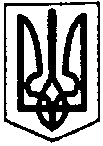                               ПЕРВОЗВАНІВСЬКА СІЛЬСЬКА РАДАКІРОВОГРАДСЬКОГО РАЙОНУ КІРОВОГРАДСЬКОЇ ОБЛАСТІ__________________ СЕСІЯ ВОСЬМОГО СКЛИКАННЯПРОЕКТ РІШЕННЯвід «  »        2019 року									   №  с. ПервозванівкаПро затвердження проекту землеустроющодо відведення земельної ділянки у власністьВідповідно ст.ст.118,121 Земельного кодексу України, ст.30,50 Закону України «Про землеустрій», ст.24 Закону України «Про державний земельний кадастр», ст.26 Закону України «Про місцеве самоврядування в Україні», розглянувши проект землеустрою та заяву гр. Остапенко Дмитра Сергійовича  від   24.10.2019 року, сесія сільської радиВИРІШИЛА:1.Затвердити громадянину Остапенку Дмитру Сергійовичу   проект землеустрою щодо відведення земельної ділянки у власність загальною площею 2,0000га , у тому числі по угіддях: рілля -2,0000 га для ведення особистого селянського господарства із земель сільськогосподарського призначення, кадастровий номер земельної ділянки 3522587600:02:000:2435, (код класифікації видів цільового призначення земель – 01.03.), що перебувають у комунальній власності  в запасі за адресою: Первозванівська  сільська рада Кропивницького району, Кіровоградської області .2.Передати громадянину Остапенку Дмитру Сергійовичу земельну ділянку у власність загальною площею  2,0000  га у тому числі по угіддях: рілля-2,0000 га для ведення особистого селянського господарства із земель сільськогосподарського призначення, кадастровий номер земельної ділянки 3522587600:02:000:2435, (код класифікації видів цільового призначення земель – 01.03.), що перебувають у комунальній власності в запасі, за адресою: Первозванівська сільська рада Кропивницький район, Кіровоградська область.3.Здійснити державну реєстрацію права власності на земельну ділянку відповідно до вимог чинного законодавства.4.Землевпоряднику сільської ради ввести необхідні зміни в земельно – облікові документи.5.Контроль за виконанням даного рішення покласти на постійну комісію сільської ради з питань земельних відносин, екології, містобудування та використання природних ресурсів. Сільський голова                                                              Прасковія МУДРАК                              ПЕРВОЗВАНІВСЬКА СІЛЬСЬКА РАДАКІРОВОГРАДСЬКОГО РАЙОНУ КІРОВОГРАДСЬКОЇ ОБЛАСТІ__________________ СЕСІЯ ВОСЬМОГО СКЛИКАННЯПРОЕКТ РІШЕННЯвід «  »        2019 року									   №  с. ПервозванівкаПро затвердження проекту землеустроющодо відведення земельної ділянки у власністьВідповідно ст.ст.118,121 Земельного кодексу України, ст.30,50 Закону України «Про землеустрій», ст.24 Закону України «Про державний земельний кадастр», ст.26 Закону України «Про місцеве самоврядування в Україні», розглянувши проект землеустрою та заяву гр. Кашпур Максима Юрійовича  від  24.10.2019 року, сесія сільської радиВИРІШИЛА:1.Затвердити громадянину Кашпур Максиму Юрійовичу  проект землеустрою щодо відведення земельної ділянки у власність загальною площею 2,0000га , у тому числі по угіддях: рілля -2,0000 га для ведення особистого селянського господарства із земель сільськогосподарського призначення, кадастровий номер земельної ділянки 3522587600:02:000:2432, (код класифікації видів цільового призначення земель – 01.03.), що перебувають у комунальній власності  в запасі за адресою: Первозванівська  сільська рада Кропивницького району, Кіровоградської області .2.Передати громадянину Кашпур Максиму Юрійовичу    земельну ділянку у власність загальною площею  2,0000  га у тому числі по угіддях: рілля-2,0000 га для ведення особистого селянського господарства із земель сільськогосподарського призначення, кадастровий номер земельної ділянки 3522587600:02:000:2432, (код класифікації видів цільового призначення земель – 01.03.), що перебувають у комунальній власності в запасі, за адресою: Первозванівська сільська рада Кропивницький район, Кіровоградська область .3.Здійснити державну реєстрацію права власності на земельну ділянку відповідно до вимог чинного законодавства.4.Землевпоряднику сільської ради ввести необхідні зміни в земельно – облікові документи.5.Контроль за виконанням даного рішення покласти на постійну комісію сільської ради з питань земельних відносин, екології, містобудування та використання природних ресурсів. Сільський голова                                                             Прасковія МУДРАК                              ПЕРВОЗВАНІВСЬКА СІЛЬСЬКА РАДАКІРОВОГРАДСЬКОГО РАЙОНУ КІРОВОГРАДСЬКОЇ ОБЛАСТІ__________________ СЕСІЯ ВОСЬМОГО СКЛИКАННЯПРОЕКТ РІШЕННЯвід «  »        2019 року									   №  с. ПервозванівкаПро затвердження проекту землеустроющодо відведення земельної ділянки у власністьВідповідно ст.ст.118,121 Земельного кодексу України, ст.30,50 Закону України «Про землеустрій», ст.24 Закону України «Про державний земельний кадастр», ст.26 Закону України «Про місцеве самоврядування в Україні», розглянувши проект землеустрою та заяву гр. Єгорова Сергія Михайловича  від    24.10.2019 року, сесія сільської радиВИРІШИЛА:1.Затвердити громадянину Єгорову Сергію Михайловичу  проект землеустрою щодо відведення земельної ділянки у власність загальною площею 2,0000га , у тому числі по угіддях:рілля -2,0000 га для ведення особистого селянського господарства із земель сільськогосподарського призначення, кадастровий номер земельної ділянки 3522587600:02:000:2433, (код класифікації видів цільового призначення земель – 01.03.), що перебувають у комунальній власності  в запасі за адресою: Первозванівська  сільська рада Кропивницького району,Кіровоградської області .2.Передати громадянину Єгорову Сергію Михайловичу     земельну ділянку у власність загальною площею  2,0000  га у тому числі по угіддях: рілля-2,0000 га для ведення особистого селянського господарства із земель сільськогосподарського призначення, кадастровий номер земельної ділянки 3522587600:02:000:2433, (код класифікації видів цільового призначення земель – 01.03.), що перебувають у комунальній власності в запасі, за адресою: Первозванівська сільська рада Кропивницький район,Кіровоградська область .3.Здійснити державну реєстрацію права власності на земельну ділянку відповідно до вимог чинного законодавства.4.Землевпоряднику сільської ради ввести необхідні зміни в земельно – облікові документи.5.Контроль за виконанням даного рішення покласти на постійну комісію сільської ради з питань земельних відносин, екології, містобудування та використання природних ресурсів. Сільський голова                                                              Прасковія МУДРАК                        ПЕРВОЗВАНІВСЬКА СІЛЬСЬКА РАДАКРОПИВНИЦЬКОГО РАЙОНУ КІРОВОГРАДСЬКОЇ ОБЛАСТІ                       ------------------ СЕСІЯ ВОСЬМОГО СКЛИКАННЯПРОЕКТ РІШЕННЯвід «  »              2019 року									    №  с. ПервозванівкаПро затвердження проекту землеустроющодо відведення земельної ділянки у власністьКеруючись п. 34 ч.1 ст.26 Закону України «Про місцеве самоврядування в Україні» ст.12, 122 Земельного кодексу України та заслухавши заяву гр.  Медухи Юрія Миколайовича   від 28.08.2019року,  сільська радаВИРІШИЛА:1.Затвердити гр. Медухі Юрію Миколайовичу проект землеустрою щодо відведення земельної ділянки у власність (шляхом безоплатної передачі) загальною площею 0,1994 га, у тому числі по угіддях: 0,1994 га – для будівництва і обслуговування житлового будинку, господарських будівель і споруд (присадибна ділянка), кадастровий номер земельної ділянки 3522583600:51:000:0183, (код КВЦПЗ – 02.01.), за рахунок земель житлової та громадської забудови, що перебувають у комунальній власності за адресою: вул. Інгульська, 169 с. Калинівка Кропивницького району, Кіровоградської області.2.Передати гр. Медухі Юрію Миколайовичу земельну ділянку у  власність загальною площею 0,1994 га у тому числі по угіддях: 0,1994 га для будівництва і обслуговування житлового будинку, господарських будівель і споруд (присадибна ділянка), кадастровий номер земельної ділянки 3522583600:51:000:0183, за рахунок земель житлової та громадської забудови (код КВЦПЗ – 02.01.), що перебувають у комунальній власності, за адресою: вул. Інгульська, 169 с. Калинівка Кропивницького району, Кіровоградської області.3.Здійснити державну реєстрацію права власності на земельну ділянку відповідно до вимог чинного законодавства.4.Землевпоряднику сільської ради внести необхідні зміни в земельно – облікові документи.5.Контроль за виконанням даного рішення покласти на постійну комісію сільської ради з питань земельних відносин, екології, містобудування та використання природних ресурсів.Сільський голова                                                                     Прасковія МУДРАК